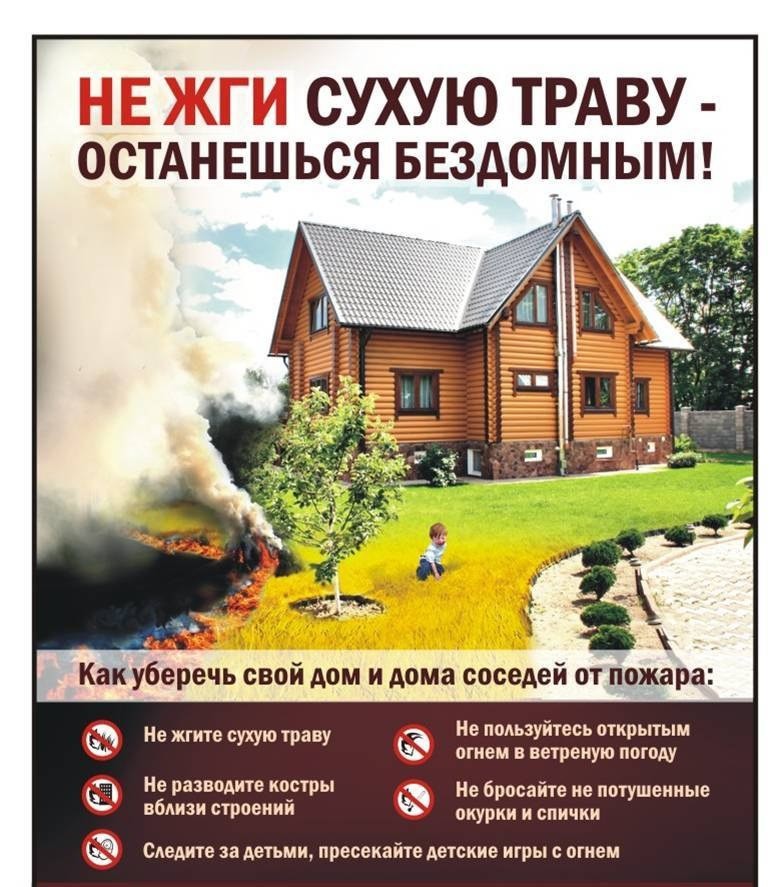 В случае возникновения чрезвычайной ситуации звоните по телефонам 101 и 112 с любого оператора сотовой связи